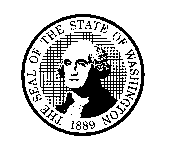 DEPARTMENT OF CHILDREN, YOUTH, AND FAMILIESAUTHORIZATION TO RELEASE INFORMATION TO THE COURT (PER RCW 13.50.100)DEPARTMENT OF CHILDREN, YOUTH, AND FAMILIESAUTHORIZATION TO RELEASE INFORMATION TO THE COURT (PER RCW 13.50.100)DEPARTMENT OF CHILDREN, YOUTH, AND FAMILIESAUTHORIZATION TO RELEASE INFORMATION TO THE COURT (PER RCW 13.50.100)DEPARTMENT OF CHILDREN, YOUTH, AND FAMILIESAUTHORIZATION TO RELEASE INFORMATION TO THE COURT (PER RCW 13.50.100)DEPARTMENT OF CHILDREN, YOUTH, AND FAMILIESAUTHORIZATION TO RELEASE INFORMATION TO THE COURT (PER RCW 13.50.100)DEPARTMENT OF CHILDREN, YOUTH, AND FAMILIESAUTHORIZATION TO RELEASE INFORMATION TO THE COURT (PER RCW 13.50.100)DEPARTMENT OF CHILDREN, YOUTH, AND FAMILIESAUTHORIZATION TO RELEASE INFORMATION TO THE COURT (PER RCW 13.50.100)DEPARTMENT OF CHILDREN, YOUTH, AND FAMILIESAUTHORIZATION TO RELEASE INFORMATION TO THE COURT (PER RCW 13.50.100)DEPARTMENT OF CHILDREN, YOUTH, AND FAMILIESAUTHORIZATION TO RELEASE INFORMATION TO THE COURT (PER RCW 13.50.100)AUTHORIZATION TO DISCLOSE RECORDS OF:AUTHORIZATION TO DISCLOSE RECORDS OF:AUTHORIZATION TO DISCLOSE RECORDS OF:AUTHORIZATION TO DISCLOSE RECORDS OF:AUTHORIZATION TO DISCLOSE RECORDS OF:AUTHORIZATION TO DISCLOSE RECORDS OF:AUTHORIZATION TO DISCLOSE RECORDS OF:AUTHORIZATION TO DISCLOSE RECORDS OF:AUTHORIZATION TO DISCLOSE RECORDS OF:AUTHORIZATION TO DISCLOSE RECORDS OF:AUTHORIZATION TO DISCLOSE RECORDS OF:NAME      LAST	FIRST	MIDDLENAME      LAST	FIRST	MIDDLENAME      LAST	FIRST	MIDDLENAME      LAST	FIRST	MIDDLENAME      LAST	FIRST	MIDDLENAME      LAST	FIRST	MIDDLENAME      LAST	FIRST	MIDDLENAME      LAST	FIRST	MIDDLENAME      LAST	FIRST	MIDDLEDATE OF BIRTHDATE OF BIRTHThe following information may help in locating records:The following information may help in locating records:The following information may help in locating records:The following information may help in locating records:FORMER NAMESFORMER NAMESFORMER NAMESFORMER NAMESFORMER NAMESFORMER NAMESFORMER NAMESCLIENT IDENTIFICATION NUMBERCLIENT IDENTIFICATION NUMBEROTHER IDENTIFICATION NUMBEROTHER IDENTIFICATION NUMBEROTHER IDENTIFICATION NUMBEROTHER IDENTIFICATION NUMBERDATES OF SERVICEDATES OF SERVICEDATES OF SERVICELOCATION OF SERVICELOCATION OF SERVICEDISCLOSE TO:DISCLOSE TO:DISCLOSE TO:DISCLOSE TO:DISCLOSE TO:DISCLOSE TO:DISCLOSE TO:DISCLOSE TO:DISCLOSE TO:DISCLOSE TO:DISCLOSE TO:NAME      LAST	FIRST	MIDDLENAME      LAST	FIRST	MIDDLENAME      LAST	FIRST	MIDDLENAME      LAST	FIRST	MIDDLENAME      LAST	FIRST	MIDDLENAME      LAST	FIRST	MIDDLENAME      LAST	FIRST	MIDDLETITLETITLETITLETITLEORGANIZATION OR BUSINESS NAME IF APPLICABLEORGANIZATION OR BUSINESS NAME IF APPLICABLEORGANIZATION OR BUSINESS NAME IF APPLICABLEORGANIZATION OR BUSINESS NAME IF APPLICABLEORGANIZATION OR BUSINESS NAME IF APPLICABLEORGANIZATION OR BUSINESS NAME IF APPLICABLEORGANIZATION OR BUSINESS NAME IF APPLICABLEORGANIZATION OR BUSINESS NAME IF APPLICABLEORGANIZATION OR BUSINESS NAME IF APPLICABLEORGANIZATION OR BUSINESS NAME IF APPLICABLEORGANIZATION OR BUSINESS NAME IF APPLICABLEADDRESS	CITY	STATE	ZIP CODEADDRESS	CITY	STATE	ZIP CODEADDRESS	CITY	STATE	ZIP CODEADDRESS	CITY	STATE	ZIP CODEADDRESS	CITY	STATE	ZIP CODEADDRESS	CITY	STATE	ZIP CODEADDRESS	CITY	STATE	ZIP CODEADDRESS	CITY	STATE	ZIP CODEADDRESS	CITY	STATE	ZIP CODEADDRESS	CITY	STATE	ZIP CODEADDRESS	CITY	STATE	ZIP CODETELEPHONE NUMBER (INCLUDE AREA CODE)TELEPHONE NUMBER (INCLUDE AREA CODE)TELEPHONE NUMBER (INCLUDE AREA CODE)FAX NUMBER (INCLUDE AREA CODE)FAX NUMBER (INCLUDE AREA CODE)FAX NUMBER (INCLUDE AREA CODE)FAX NUMBER (INCLUDE AREA CODE)E-MAIL ADDRESSE-MAIL ADDRESSE-MAIL ADDRESSE-MAIL ADDRESSREASON FOR DISCLOSUREREASON FOR DISCLOSUREREASON FOR DISCLOSUREREASON FOR DISCLOSUREREASON FOR DISCLOSUREREASON FOR DISCLOSUREREASON FOR DISCLOSUREREASON FOR DISCLOSUREREASON FOR DISCLOSUREREASON FOR DISCLOSUREREASON FOR DISCLOSUREAUTHORIZATION:AUTHORIZATION:AUTHORIZATION:AUTHORIZATION:AUTHORIZATION:AUTHORIZATION:AUTHORIZATION:AUTHORIZATION:AUTHORIZATION:AUTHORIZATION:AUTHORIZATION:I authorize the Department of Children, Youth, and Families to release information from my records.  I understand that information may be provided verbally or by computer data transfer, mail, fax or hand delivery.  I understand this authorization allows the court to review the information and that it may be shared with other parties to the court action. I authorize the release of information regarding any “founded” CPS reports in which I am named as a subject since October 1, 1998, as well as information regarding any pending CPS investigations in which I am named as a subject.I authorize the Department of Children, Youth, and Families to release information from my records.  I understand that information may be provided verbally or by computer data transfer, mail, fax or hand delivery.  I understand this authorization allows the court to review the information and that it may be shared with other parties to the court action. I authorize the release of information regarding any “founded” CPS reports in which I am named as a subject since October 1, 1998, as well as information regarding any pending CPS investigations in which I am named as a subject.I authorize the Department of Children, Youth, and Families to release information from my records.  I understand that information may be provided verbally or by computer data transfer, mail, fax or hand delivery.  I understand this authorization allows the court to review the information and that it may be shared with other parties to the court action. I authorize the release of information regarding any “founded” CPS reports in which I am named as a subject since October 1, 1998, as well as information regarding any pending CPS investigations in which I am named as a subject.I authorize the Department of Children, Youth, and Families to release information from my records.  I understand that information may be provided verbally or by computer data transfer, mail, fax or hand delivery.  I understand this authorization allows the court to review the information and that it may be shared with other parties to the court action. I authorize the release of information regarding any “founded” CPS reports in which I am named as a subject since October 1, 1998, as well as information regarding any pending CPS investigations in which I am named as a subject.I authorize the Department of Children, Youth, and Families to release information from my records.  I understand that information may be provided verbally or by computer data transfer, mail, fax or hand delivery.  I understand this authorization allows the court to review the information and that it may be shared with other parties to the court action. I authorize the release of information regarding any “founded” CPS reports in which I am named as a subject since October 1, 1998, as well as information regarding any pending CPS investigations in which I am named as a subject.I authorize the Department of Children, Youth, and Families to release information from my records.  I understand that information may be provided verbally or by computer data transfer, mail, fax or hand delivery.  I understand this authorization allows the court to review the information and that it may be shared with other parties to the court action. I authorize the release of information regarding any “founded” CPS reports in which I am named as a subject since October 1, 1998, as well as information regarding any pending CPS investigations in which I am named as a subject.I authorize the Department of Children, Youth, and Families to release information from my records.  I understand that information may be provided verbally or by computer data transfer, mail, fax or hand delivery.  I understand this authorization allows the court to review the information and that it may be shared with other parties to the court action. I authorize the release of information regarding any “founded” CPS reports in which I am named as a subject since October 1, 1998, as well as information regarding any pending CPS investigations in which I am named as a subject.I authorize the Department of Children, Youth, and Families to release information from my records.  I understand that information may be provided verbally or by computer data transfer, mail, fax or hand delivery.  I understand this authorization allows the court to review the information and that it may be shared with other parties to the court action. I authorize the release of information regarding any “founded” CPS reports in which I am named as a subject since October 1, 1998, as well as information regarding any pending CPS investigations in which I am named as a subject.I authorize the Department of Children, Youth, and Families to release information from my records.  I understand that information may be provided verbally or by computer data transfer, mail, fax or hand delivery.  I understand this authorization allows the court to review the information and that it may be shared with other parties to the court action. I authorize the release of information regarding any “founded” CPS reports in which I am named as a subject since October 1, 1998, as well as information regarding any pending CPS investigations in which I am named as a subject.I authorize the Department of Children, Youth, and Families to release information from my records.  I understand that information may be provided verbally or by computer data transfer, mail, fax or hand delivery.  I understand this authorization allows the court to review the information and that it may be shared with other parties to the court action. I authorize the release of information regarding any “founded” CPS reports in which I am named as a subject since October 1, 1998, as well as information regarding any pending CPS investigations in which I am named as a subject.I authorize the Department of Children, Youth, and Families to release information from my records.  I understand that information may be provided verbally or by computer data transfer, mail, fax or hand delivery.  I understand this authorization allows the court to review the information and that it may be shared with other parties to the court action. I authorize the release of information regarding any “founded” CPS reports in which I am named as a subject since October 1, 1998, as well as information regarding any pending CPS investigations in which I am named as a subject.This permission is valid for   90 days  or   until      	 (date or event).  I may revoke or withdraw my permission in writing at any time, but that will not affect information already disclosed.I understand that my records may no longer be protected under the laws that apply to DCYF after this disclosure.A copy of this form is valid to give my permission to disclose records. This permission is valid for   90 days  or   until      	 (date or event).  I may revoke or withdraw my permission in writing at any time, but that will not affect information already disclosed.I understand that my records may no longer be protected under the laws that apply to DCYF after this disclosure.A copy of this form is valid to give my permission to disclose records. This permission is valid for   90 days  or   until      	 (date or event).  I may revoke or withdraw my permission in writing at any time, but that will not affect information already disclosed.I understand that my records may no longer be protected under the laws that apply to DCYF after this disclosure.A copy of this form is valid to give my permission to disclose records. This permission is valid for   90 days  or   until      	 (date or event).  I may revoke or withdraw my permission in writing at any time, but that will not affect information already disclosed.I understand that my records may no longer be protected under the laws that apply to DCYF after this disclosure.A copy of this form is valid to give my permission to disclose records. This permission is valid for   90 days  or   until      	 (date or event).  I may revoke or withdraw my permission in writing at any time, but that will not affect information already disclosed.I understand that my records may no longer be protected under the laws that apply to DCYF after this disclosure.A copy of this form is valid to give my permission to disclose records. This permission is valid for   90 days  or   until      	 (date or event).  I may revoke or withdraw my permission in writing at any time, but that will not affect information already disclosed.I understand that my records may no longer be protected under the laws that apply to DCYF after this disclosure.A copy of this form is valid to give my permission to disclose records. This permission is valid for   90 days  or   until      	 (date or event).  I may revoke or withdraw my permission in writing at any time, but that will not affect information already disclosed.I understand that my records may no longer be protected under the laws that apply to DCYF after this disclosure.A copy of this form is valid to give my permission to disclose records. This permission is valid for   90 days  or   until      	 (date or event).  I may revoke or withdraw my permission in writing at any time, but that will not affect information already disclosed.I understand that my records may no longer be protected under the laws that apply to DCYF after this disclosure.A copy of this form is valid to give my permission to disclose records. This permission is valid for   90 days  or   until      	 (date or event).  I may revoke or withdraw my permission in writing at any time, but that will not affect information already disclosed.I understand that my records may no longer be protected under the laws that apply to DCYF after this disclosure.A copy of this form is valid to give my permission to disclose records. This permission is valid for   90 days  or   until      	 (date or event).  I may revoke or withdraw my permission in writing at any time, but that will not affect information already disclosed.I understand that my records may no longer be protected under the laws that apply to DCYF after this disclosure.A copy of this form is valid to give my permission to disclose records. This permission is valid for   90 days  or   until      	 (date or event).  I may revoke or withdraw my permission in writing at any time, but that will not affect information already disclosed.I understand that my records may no longer be protected under the laws that apply to DCYF after this disclosure.A copy of this form is valid to give my permission to disclose records. AUTHORIZED BY (SIGNATURE)AUTHORIZED BY (SIGNATURE)AUTHORIZED BY (SIGNATURE)AUTHORIZED BY (SIGNATURE)AUTHORIZED BY (SIGNATURE)DATE SIGNEDDATE SIGNEDDATE SIGNEDTELEPHONE NUMBER (INCLUDE AREA CODE)TELEPHONE NUMBER (INCLUDE AREA CODE)TELEPHONE NUMBER (INCLUDE AREA CODE)PRINT NAMEPRINT NAMEPRINT NAMEPRINT NAMEPRINT NAMEWITNESS/NOTARY (SIGN AND PRINT NAME, IF APPLICABLE)WITNESS/NOTARY (SIGN AND PRINT NAME, IF APPLICABLE)WITNESS/NOTARY (SIGN AND PRINT NAME, IF APPLICABLE)WITNESS/NOTARY (SIGN AND PRINT NAME, IF APPLICABLE)WITNESS/NOTARY (SIGN AND PRINT NAME, IF APPLICABLE)WITNESS/NOTARY (SIGN AND PRINT NAME, IF APPLICABLE)If I am not the person who is the subject of the records, I am authorized to sign because I am the: (attach proof of authority)  Parent of minor	 Legal Guardian	 Personal Representative  Other:      If I am not the person who is the subject of the records, I am authorized to sign because I am the: (attach proof of authority)  Parent of minor	 Legal Guardian	 Personal Representative  Other:      If I am not the person who is the subject of the records, I am authorized to sign because I am the: (attach proof of authority)  Parent of minor	 Legal Guardian	 Personal Representative  Other:      If I am not the person who is the subject of the records, I am authorized to sign because I am the: (attach proof of authority)  Parent of minor	 Legal Guardian	 Personal Representative  Other:      If I am not the person who is the subject of the records, I am authorized to sign because I am the: (attach proof of authority)  Parent of minor	 Legal Guardian	 Personal Representative  Other:      If I am not the person who is the subject of the records, I am authorized to sign because I am the: (attach proof of authority)  Parent of minor	 Legal Guardian	 Personal Representative  Other:      If I am not the person who is the subject of the records, I am authorized to sign because I am the: (attach proof of authority)  Parent of minor	 Legal Guardian	 Personal Representative  Other:      If I am not the person who is the subject of the records, I am authorized to sign because I am the: (attach proof of authority)  Parent of minor	 Legal Guardian	 Personal Representative  Other:      If I am not the person who is the subject of the records, I am authorized to sign because I am the: (attach proof of authority)  Parent of minor	 Legal Guardian	 Personal Representative  Other:      If I am not the person who is the subject of the records, I am authorized to sign because I am the: (attach proof of authority)  Parent of minor	 Legal Guardian	 Personal Representative  Other:      If I am not the person who is the subject of the records, I am authorized to sign because I am the: (attach proof of authority)  Parent of minor	 Legal Guardian	 Personal Representative  Other:      Notice to those receiving information:  If these records contain information about HIV, STDs, or alcohol or drug abuse, you may not further disclose that information under federal and state law without specific permission of the subject and meeting specific legal requirements.Notice to those receiving information:  If these records contain information about HIV, STDs, or alcohol or drug abuse, you may not further disclose that information under federal and state law without specific permission of the subject and meeting specific legal requirements.Notice to those receiving information:  If these records contain information about HIV, STDs, or alcohol or drug abuse, you may not further disclose that information under federal and state law without specific permission of the subject and meeting specific legal requirements.Notice to those receiving information:  If these records contain information about HIV, STDs, or alcohol or drug abuse, you may not further disclose that information under federal and state law without specific permission of the subject and meeting specific legal requirements.Notice to those receiving information:  If these records contain information about HIV, STDs, or alcohol or drug abuse, you may not further disclose that information under federal and state law without specific permission of the subject and meeting specific legal requirements.Notice to those receiving information:  If these records contain information about HIV, STDs, or alcohol or drug abuse, you may not further disclose that information under federal and state law without specific permission of the subject and meeting specific legal requirements.Notice to those receiving information:  If these records contain information about HIV, STDs, or alcohol or drug abuse, you may not further disclose that information under federal and state law without specific permission of the subject and meeting specific legal requirements.Notice to those receiving information:  If these records contain information about HIV, STDs, or alcohol or drug abuse, you may not further disclose that information under federal and state law without specific permission of the subject and meeting specific legal requirements.Notice to those receiving information:  If these records contain information about HIV, STDs, or alcohol or drug abuse, you may not further disclose that information under federal and state law without specific permission of the subject and meeting specific legal requirements.Notice to those receiving information:  If these records contain information about HIV, STDs, or alcohol or drug abuse, you may not further disclose that information under federal and state law without specific permission of the subject and meeting specific legal requirements.Notice to those receiving information:  If these records contain information about HIV, STDs, or alcohol or drug abuse, you may not further disclose that information under federal and state law without specific permission of the subject and meeting specific legal requirements.